Схема монтажная ванны акриловой угловой  AquaFonte Адель на каркасе с экраномКомплект монтажных частей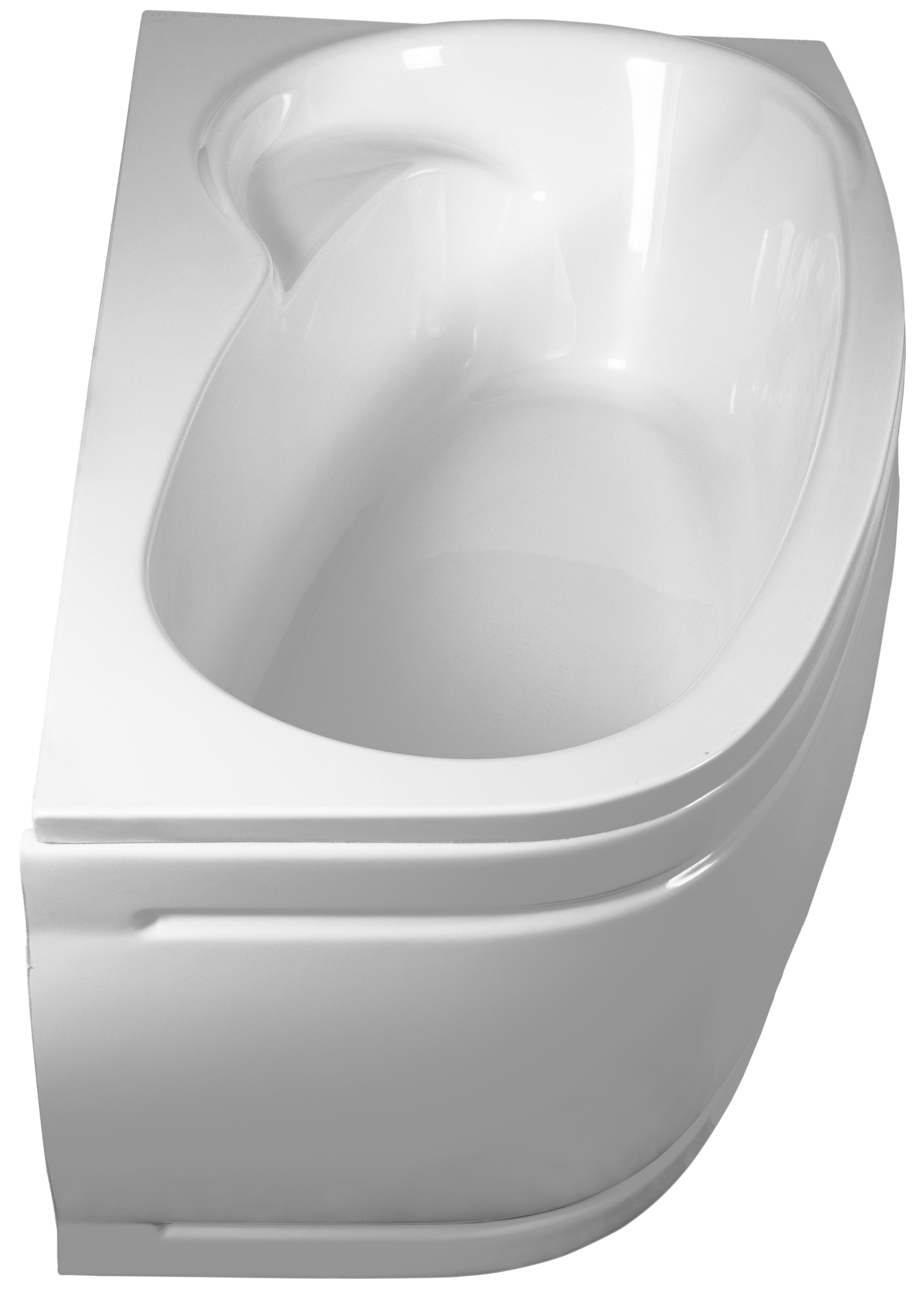 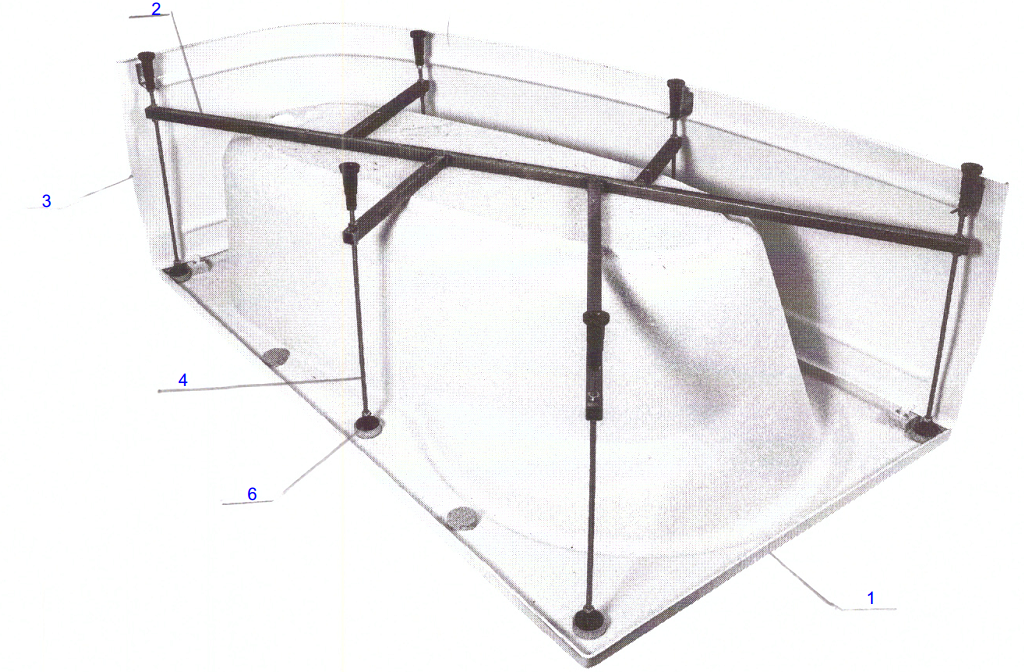 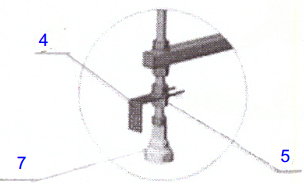 1. Переверните ванну поз.1 вверх дном, уложив на ровную, мягкую поверхность.2. Для сборки каркаса понадобится навесить на раму  следующие крепежныые крепления: шпилька поз.4 6шт., гайка поз.5 24шт., верхняя опора поз.6 6шт., ножка поз.7 6шт., скоба поз.8 4шт. 3. Уложите каркас  поз.2 на тыльную сторону дна ванны, предворительно собрав его, и выставьте его симметрично по осям ванны. Закрепите каркас к подложке ванны 8 саморезами поз.11.4. Прикрутить верхние опоры поз.6 саморезами поз.12 24шт.5. Установите ванну в место установки и произведите регулировку ножек путем вращения ножек. Все ножки должны касаться равномерно пола. Проверьте горизонтальность бортов по уровню. При необходимости повторите регулировку, после этого затяните все гайки до упора.6. Установите дюбеля в стену и прикрепите ванну крюками поз.14 2шт. за борт.7. Закрепите экран поз.3 к ванне поз.1 и скобами поз.8 4 шт.   с помощью клипс поз.9 5шт., саморезов поз.12 10шт., саморезов под экран поз.13, 4шт. и закройте отверстия декоративными колпачками поз.10 4шт.поз.наименованиекол.1Ванна Адель12Каркас13Экран14 Шпилька М1065Гайка М10246Верхняя опора пластмассовая67Ножка пластмассовая68Скоба металлическая49Клипса пластиковая510Декоративный колпачок411Саморез для рамы 4,2х32812Саморез для верхней опоры и клипсы 3,5х16 (24+10)3413Саморез под экран 3,5х16414Дюбель-крюк2